OSCE NAME: SUBJECT AND CURRICULUM REFERENCEMedical Expertise				☐	Prioritisation and Decision Making		☐Communication				☐Leadership and Management			☐CLINICAL SCENARIO STEMA 21 year old female with a known history of asthma has been brought into the resus bay by ambulance. She is severely dyspnoeic and unable to speak. She has had a viral URTI for the last 3 days where she has been at home alone, there is no one to accompany her and she is unable to give further history. She has been on continuous nebulised salbutamol for 30 minutes without marked improvement. She has a single IV line and the nurses have drawn blood for a VBG and the patient has had a CXR of which the result is pending. It is unclear from the patient or the notes any further history of her asthma/PMG/Meds.Observations are as follows:P 140Sats 93% 100% NRBRR 36Temperature 37.4BP 130/90INSTRUCTIONSCandidateYou are the senior doctor in a small ED called to see a new patient with asthma in the resus bay. The clinical scenario is as above. The patient will be a high fidelity mannequin. You will have a nurse and an RMO to assist you with procedures.Assume that the patient is too breathless to give further historyYou are required toAssume clinical leadershipAssess the clinical situationDescribe and interpret any available investigations aloud to the teamIf you request investigations the nurse will inform you when they are ready to viewDirect appropriate management for this patientEnsure that you include doses and routes of administrationPlease note:Non Invasive Ventilation is not possibleYou will not be assessed on advanced airway management RMO AssistantYou are able to do basic procedures such as canulation, blood drawing, ABG as well as calling any teams/departments that the senior requestsIf asked for NIV you are to state that it is not availableNurseYour role is to assist with observations, administer meds and alert the candidate when results of investigations are available (these are displayed on the SIM monitor)You may alert the candidate to observations that have changed after approx. 1 minute if they have not noticedThe VBG will be ready to give to the candidate within 2 minutes of the start of the scenario – The CXR will be available within 6 minutes of the start of the scenario and shows a large left sided pneumothoraxASSESSMENT CRITERIA  FOR EXAMINERThe candidate must demonstrate the following:Appropriate interaction with the medical and nursing teamInitiation of InvestigationsCXRVBG or ABGSpirometry  is impossible and inappropriate at this timeAppropriate managementOngoing high flow O2Salbutamol continuous nebulisation, consider IVI if fails+/- Atrovent 8puffs bia spacer or 500mcg neb up to 3x in 1sthrPrednisolone 50mg po or 100-200mg ivMagnesium IV 10mmol over 20minsConsider NIV or intubation and ventilation if deterioratesCorrect interpretation of the VBGAcute Respiratory Alkalosis likely due to HypoxiaLow potassium and high lactate due to salbutamol therapypH 7.49pCO2 22pO2 45 (venous)HCO3 26K 3.1Lactate 3.0CXRHyperinflation and moderate left sided pneumothorax without radiological tension.Identify need for chest drain due to secondary pneumothorax but no acute need for needle thoracostomy or finger thoracostomyDispositionICU/HDU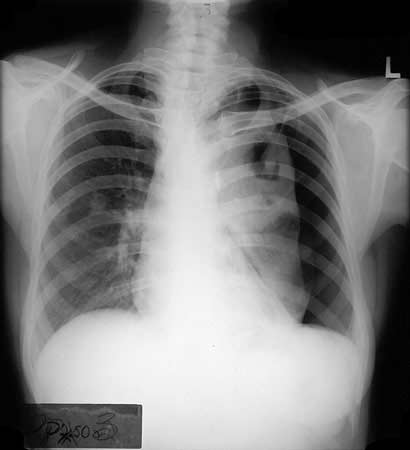 